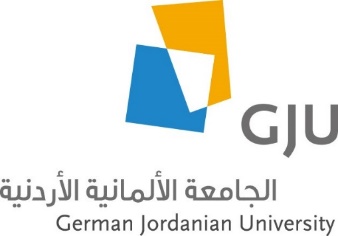 Schedule for GJU Summer Course Arabic Language and CultureJuly 25 – August 14, 2021*Cultural/political education in Amman: Foundations, German Embassy, Organizations etc. - will be specified soon.DaySundayMondayTuesdayWednesdayThursdayFridaySaturdayDate25.07.26.07.27.07.28.07.29.07.30.07.31.07.09:00 - 10:3011:00 - 12:30Welcome meeting (Lunch)ArabicArabicArabicArabicTrip to Wadi Rum and PetraTrip to Wadi Rum and Petraafter 13:30Welcome meeting (Lunch)Round trip in AmmanCultural/political education in Amman*Trip to Wadi Rum and PetraTrip to Wadi Rum and PetraDate01.08.02.08.03.08.04.08.05.08.06.08.07.08.09:00 - 10:3011:00 - 12:30ArabicArabicArabicArabicArabicTrip to Jerashafter 13:30Cultural/political education in AmmanCultural/political education in Amman*Trip to JerashDate08.08.09.08.10.08.11.08.12.08.13.08.14.08.09:00 - 10:3011:00 - 12:30ArabicArabicArabicArabicArabicTrip to Madaba and Dead Seaafter 13:30Cultural/political education in AmmanCultural/political education in AmmanFarwell gathering (Snacks)Trip to Madaba and Dead Sea